Publicado en Fraga, Huesca el 26/08/2019 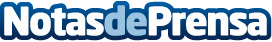 Biopyc ofrece a sus clientes un sistema de gestión y plataforma onlineSaber a tiempo real la hora de llegada y salida de un técnico a unas instalaciones, disponer de todos los datos actualizados a golpe de click. Tener el control total de toda la información relativa a una empresa es posible gracias a la plataforma online que ofrecen en BiopycDatos de contacto:Biopyc974 474 512Nota de prensa publicada en: https://www.notasdeprensa.es/biopyc-ofrece-a-sus-clientes-un-sistema-de Categorias: Nacional Logística E-Commerce Recursos humanos http://www.notasdeprensa.es